高雄醫學大學   第53屆護理系學生會12月份收支表日期日期項目項目項目支出金額(元)支出金額(元)收入金額(元)收入金額(元)110/12/8110/12/8直屬趴直屬趴直屬趴3930393000110/12/8110/12/8南區迎新南區迎新南區迎新2250225000110/12/10110/12/10預算剩餘預算剩餘預算剩餘33003300110/12/17110/12/17耶誕晚會（系會費經費）耶誕晚會（系會費經費）耶誕晚會（系會費經費）100001000000110/12/21110/12/21利息利息利息451451110/12/24110/12/24基本運作費基本運作費基本運作費20002000110/12/30110/12/30服務學習補助服務學習補助服務學習補助40004000支出金額總額/收入金額總額支出金額總額/收入金額總額支出金額總額/收入金額總額支出金額總額/收入金額總額支出金額總額/收入金額總額16180元整16180元整9751元整9751元整小結小結小結小結小結負6429元整負6429元整負6429元整負6429元整結餘結餘結餘結餘結餘801,755元整(帳本結餘)801,755元整(帳本結餘)801,755元整(帳本結餘)801,755元整(帳本結餘)指導老師楊麗玉老師吳麗敏主任楊麗玉老師吳麗敏主任會長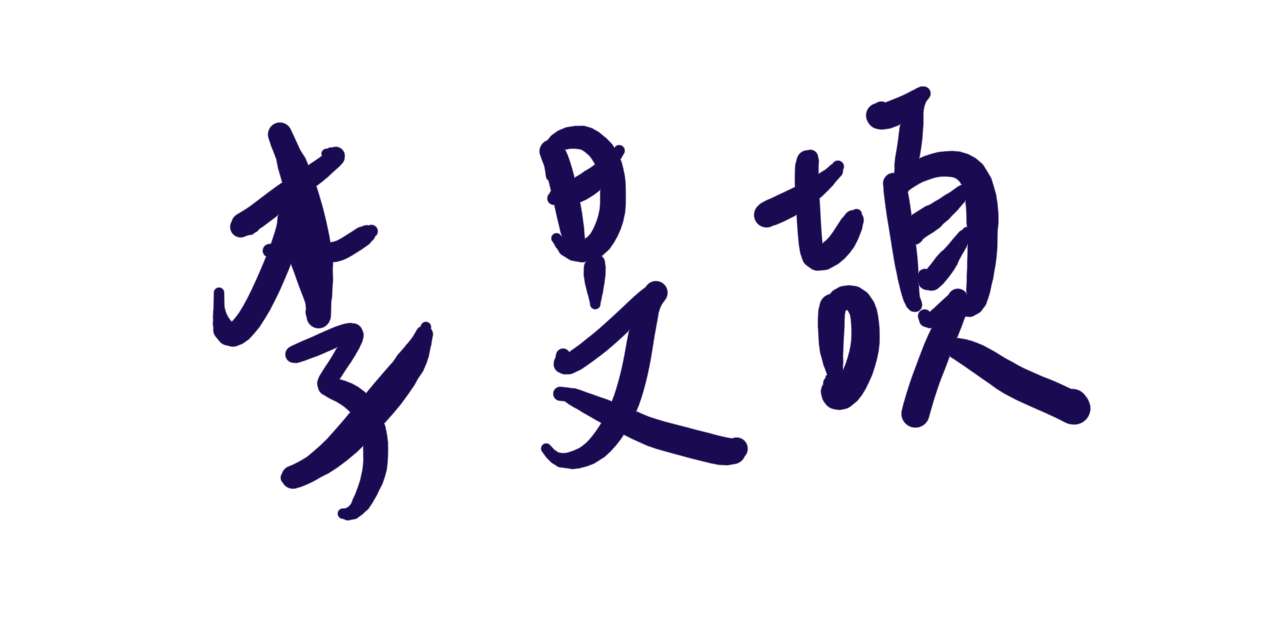 副會長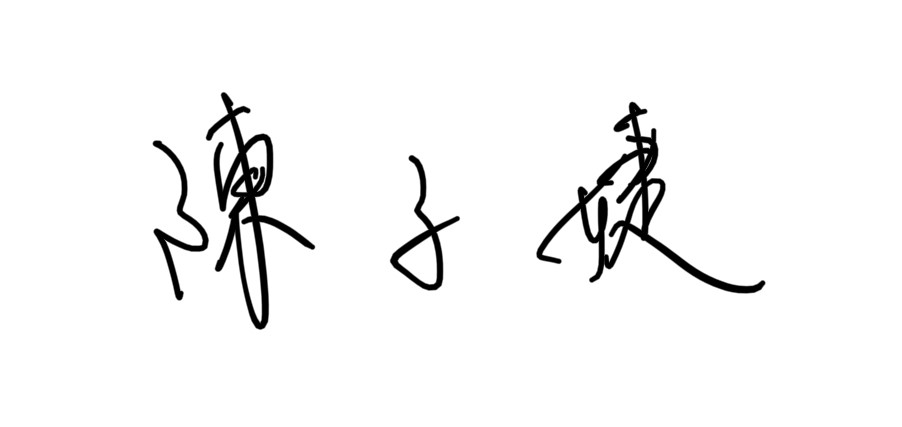 總務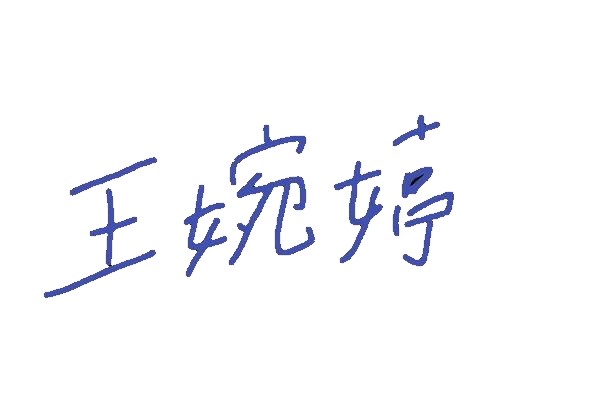 